§3-1312.  Lost, destroyed, or stolen cashier's check, teller's check, or certified check(1).   In this section, the following terms have the following meanings.(a).  "Check" means a cashier's check, teller's check or certified check.  [PL 1993, c. 293, Pt. A, §2 (NEW).](b).  "Claimant" means a person who claims the right to receive the amount of a cashier's check, teller's check or certified check that was lost, destroyed or stolen.  [PL 1993, c. 293, Pt. A, §2 (NEW).](c).  "Declaration of loss" means a written statement, made under penalty of perjury, to the effect that:(i)  The declarer lost possession of a check;(ii)  The declarer is the drawer or payee of the check, in the case of a certified check, or the remitter or payee of the check, in the case of a cashier's check or teller's check;(iii)  The loss of possession was not the result of a transfer by the declarer or a lawful seizure; and(iv)  The declarer can not reasonably obtain possession of the check because the check was destroyed, its whereabouts can not be determined or it is in the wrongful possession of an unknown person or a person that can not be found or is not amenable to service of process.  [PL 1993, c. 293, Pt. A, §2 (NEW).](d).  "Obligated bank" means the issuer of a cashier's check or teller's check or the acceptor of a certified check.  [PL 1993, c. 293, Pt. A, §2 (NEW).][PL 1993, c. 293, Pt. A, §2 (NEW).](2).   A claimant may assert a claim to the amount of a check by a communication to the obligated bank describing the check with reasonable certainty and requesting payment of the amount of the check, if:(a).  The claimant is the drawer or payee of a certified check or the remitter or payee of a cashier's check or teller's check;  [PL 1993, c. 293, Pt. A, §2 (NEW).](b).  The communication contains or is accompanied by a declaration of loss of the claimant with respect to the check;  [PL 1993, c. 293, Pt. A, §2 (NEW).](c).  The communication is received at a time and in a manner affording the bank a reasonable time to act on it before the check is paid; and  [PL 1993, c. 293, Pt. A, §2 (NEW).](d).  The claimant provides reasonable identification if requested by the obligated bank.  Delivery of a declaration of loss is a warranty of the truth of the statements made in the declaration.  [PL 1993, c. 293, Pt. A, §2 (NEW).][PL 1993, c. 293, Pt. A, §2 (NEW).](3).   If a claim is asserted in compliance with subsection (2), the following rules apply.(a).  The claim becomes enforceable at the later of:(i)  The time the claim is asserted; or(ii)  The 90th day following the date of the check, in the case of a cashier's check or teller's check, or the 90th day following the date of the acceptance, in the case of a certified check.  [PL 1993, c. 293, Pt. A, §2 (NEW).](b).  Until the claim becomes enforceable, it has no legal effect and the obligated bank may pay the check or, in the case of a teller's check, may permit the drawee to pay the check.  Payment to a person entitled to enforce the check discharges all liability of the obligated bank with respect to the check.  [PL 1993, c. 293, Pt. A, §2 (NEW).](c).  If the claim becomes enforceable before the check is presented for payment, the obligated bank is not obliged to pay the check.  [PL 1993, c. 293, Pt. A, §2 (NEW).](d).  When the claim becomes enforceable, the obligated bank becomes obliged to pay the amount of the check to the claimant if payment of the check has not been made to a person entitled to enforce the check.  Subject to section 4‑302, subsection (1), paragraph (a), payment to the claimant discharges all liability of the obligated bank with respect to the check.  [PL 1993, c. 293, Pt. A, §2 (NEW).][PL 1993, c. 293, Pt. A, §2 (NEW).](4).   If the obligated bank pays the amount of a check to a claimant under subsection (3), paragraph (d) and the check is presented for payment by a person having rights of a holder in due course, the claimant is obliged to:(a).  Refund the payment to the obligated bank if the check is paid; or  [PL 1993, c. 293, Pt. A, §2 (NEW).](b).  Pay the amount of the check to the person having rights of a holder in due course if the check is dishonored.  [PL 1993, c. 293, Pt. A, §2 (NEW).][PL 1993, c. 293, Pt. A, §2 (NEW).](5).   If a claimant has the right to assert a claim under subsection (2) and is also a person entitled to enforce a cashier's check, teller's check or certified check that is lost, destroyed or stolen, the claimant may assert rights with respect to the check either under this section or section 3‑1309.[PL 1993, c. 293, Pt. A, §2 (NEW).]SECTION HISTORYPL 1993, c. 293, §A2 (NEW). The State of Maine claims a copyright in its codified statutes. If you intend to republish this material, we require that you include the following disclaimer in your publication:All copyrights and other rights to statutory text are reserved by the State of Maine. The text included in this publication reflects changes made through the First Regular and First Special Session of the 131st Maine Legislature and is current through November 1. 2023
                    . The text is subject to change without notice. It is a version that has not been officially certified by the Secretary of State. Refer to the Maine Revised Statutes Annotated and supplements for certified text.
                The Office of the Revisor of Statutes also requests that you send us one copy of any statutory publication you may produce. Our goal is not to restrict publishing activity, but to keep track of who is publishing what, to identify any needless duplication and to preserve the State's copyright rights.PLEASE NOTE: The Revisor's Office cannot perform research for or provide legal advice or interpretation of Maine law to the public. If you need legal assistance, please contact a qualified attorney.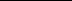 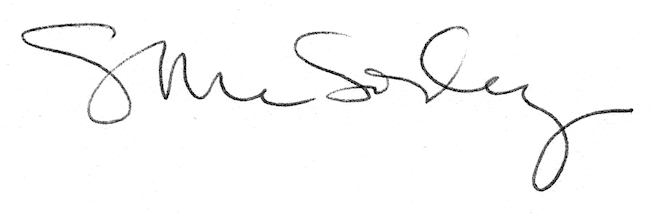 